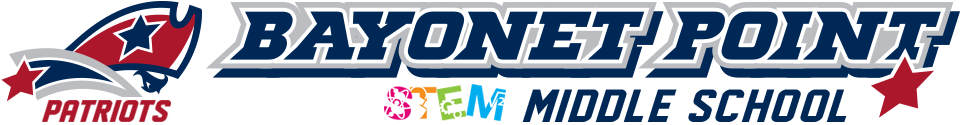 2020 – 2021 BPMS SCHOOL FEESNote:  The fees below were approved by the Pasco County School Board.   While all students are responsible for the General, Science and Student Technology Fees, some students will have additional fees based on the electives they have on their schedules.FEES THAT ALL STUDENTS PAY:GENERAL FEE:					$15.00SCIENCE FEE:					$10.00STUDENT TECHNOLOGY SERVICE FEE:  	$2.00ADDITIONAL FEES BASED ON THE ELECTIVES ON YOUR SCHEDULE:ART FEE:					$15.00BAND FEE:					$15.00CAREER TECHNICAL COURSE FEE:		$10.00PHYSICAL EDUCATION CLASS FEE:		$5.00PE LOCK & LOCKER RENTAL FEE:		N/A (FOR THIS YEAR ONLY)